* Ćwiczenia oddechowe – „Delikatny wiatr i mocny wiatr” – dzielimy kartkę na kilka kawałków, a dzieci zwiją z nich kuleczki, następnie dmuchają na kuleczki uformowane z papieru:    Lekki wiatr – delikatne wydmuchiwanie powietrza na kulki.                     Silny wiatr – silne wydmuchiwanie powietrza na kulki.* Za pomocą kredek dorysuj coś chmurkom tak, aby przekształciły się w jakiś obrazek, może to być np. zwierzątko, roślina, owad, zabawka, postać, pojazd itp.     Możesz także ozdobić i pokolorować chmurki wg własnego pomysłu. 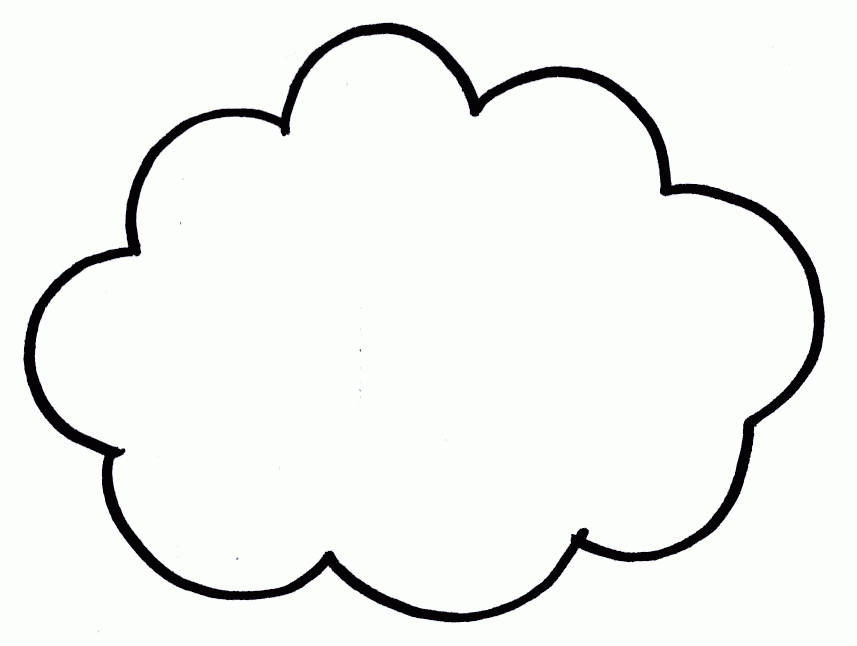 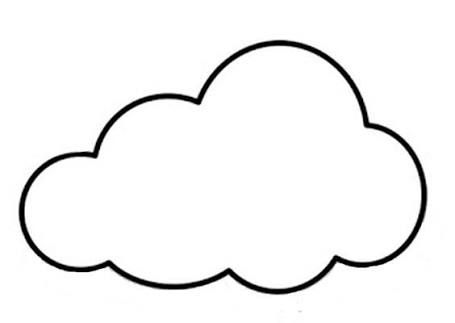 